SCRABBLE®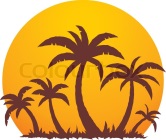 15 GAMES ROUND ROBIN ST AUGUSTINE FLORIDA NEW BEAUTIFUL VENUE (TOUR AT WWW.STAUGUSTINEHI.COM)WHEN:		April 8TH,  2016 thru April 10, 2016 deadline March 8th, 2016WHERE:	HOLIDAY INN, 1302 N. Ponce de Leon Blvd, St Augustine, Fl,  800-465-4329. Right next to all the action! When making reservations, please let them know that it’s for the Scrabble tourney so you can get their special price!  Good from 4/7 thru 4/11. So you can come early & stay until 4/11.  . All rooms have refrig, micro, wi-fi. Also available exercise room, laundry, pool, hot tub, newly renovated in 2015, Check it out www.staugustinehi.com  If staying elsewhere commuter fee $45, .include with entry fee. COST:	$130.00 BASED ON DOUBLE OCCUPANCY. $ 260. SINGLE, $87. FOR 3: $65 FOR 4, THIS COST COVERS TAXES. Those not staying at Holiday Inn have to pay $45 commuter fee. Contact hotel for reservations asap. 1-800-465-4329 Mention Scrabble® Tournament April 2016 to get their discount price.PLEASE NOTE: all family and friends can take advantage of this,  just call hotel before March 8th.TYPE & ENTRY:  Divisional Tournament by March 15th ratings 16/more playing a round robin of 15 games. Gibson rule will apply. Top division entry $100/everyone else $85.(includes NASPA Participation fees). Commuters or those not on the Scrabble® package add $45.00.and include it with entry fee.  Commuters have until March 31st to register.PRIZES: Cash awards for 1st-2nd-3rd-4th in each division of 16/more. Fun prizes (t shirts, games, puzzles ,etc.) for High Game, Bingo-Bango, High Loss, Low Win, lots more...	FREE T-SHIRTS FOR ALL AS LONG AS THEY ARE AVAILABLEFRI. APRIL 8TH:		7pm registration		8pm SHARP Games 1-3 SAT. APRIL 9TH		9:30AM Games 4-7		1:30 – LUNCH ON YOUR  OWN,  (MANY EATERIES  IN AREA)			3:PM GAMES 8-11SUN. APRIL 10TH	9AM GAMES 12-15		AWARDS CEREMONY APPROX 2PMTO ENTER: FILL OUT FORM BELOW ALONG WITH CHECK/MONEY ORDER FOR THE TOTAL ENTRY FEE MADE OUT TO GINGER WHITE AND MAIL TO GINGER WHITE, 4010 GRANDE VISTA BLVD  UNIT 102, ST. AUGUSTINE FL, 32084 BY MARCH 15THMUST BELONG TO NASPA TO PLAY-PLEASE BRING DELUXE SET & CLOCK TO EVENT, THANK YOU!               QUESTIONS CALL GINGER 1-631-335-9390/KEWLCATZ@MSN.COMNAME:_________________________________________________PHONE:_______________________________________________________________________ADD:_______________________________________________________CITY:_________________________________________ZIP_________________________EMAIL:_________________________________________________________________________________________________________________________________ROOMING WITH:_____________________________________________________________________________________________________________COMMUTING:   YES______   NO______ST. AUGUSTINE IS ONE OF THE BEST PLACES TO VISIT, ONE OF THE TOP 10 IN AMERICA ENJOY WHILE YOU CAN!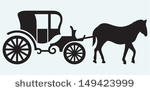 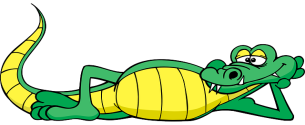 BINGOS TO ALL!!!